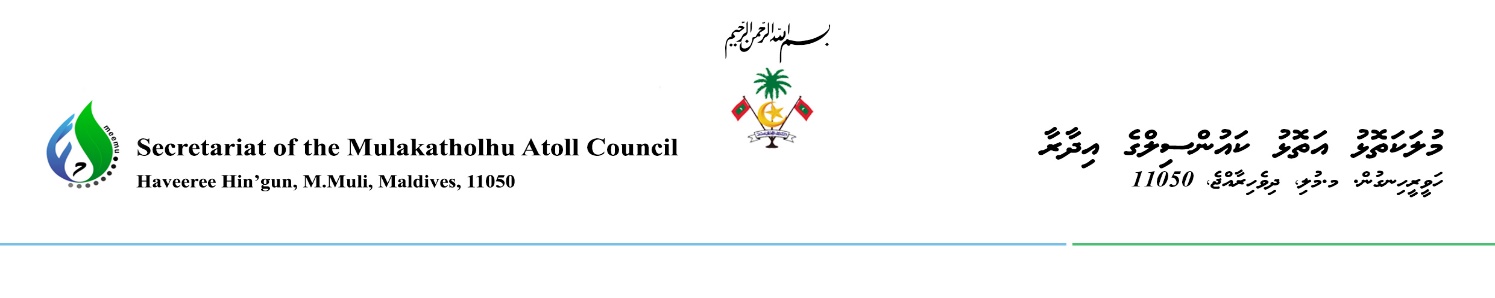 މަޢުލޫމާތު ހޯދައި ލިބިގަތުމުގެ ޙައްޤުގެ ޤާނޫނުގެ ދަށުން މަޢުލޫމާތު ހޯދުމަށް އެދޭ ފޯމްމަޢުލޫމާތަށް އެދި ހުށަހަޅާ ފަރާތުގެ:މަޢުލޫމާތު ލިބުމަށް އެދޭގޮތް: ހޯދުމަށް އެދޭ މަޢުލޫމާތު:މަޢުލޫމާތު ފޮނުވުމަށް އެދޭގޮތް: (ބޭނުންވާ ގޮޅިއެއްގައި ފާހަގަ ޖެހުމަށް)މަޢުލޫމާތު ފޮނުވަންވީ: މަޢުލޫމާތަށް އެދި ހުށަހަޅާ ފަރާތުގެ އިޤުރާރު: މި ހުށަހެޅުމަކީ، ޤާނޫނު ނަންބަރު: 1/2014 (މަޢުލޫމާތު ހޯދައި ލިބިގަތުމުގެ ޙައްޤުގެ ޤާނޫނު) ގެ ދަށުން ހުށަހަޅާ ހުށަހެޅުމެކެވެ. އަޅުގަނޑު ދީފައިވާ މަޢުލޫމާތަކީ ތެދުކަމަށާއި، ޤާނޫނާއި ގަވާއިދުގައިވާ ގޮތުގެމަތީން އަޅުގަނޑު ބޭނުންވާ މަޢުލޫމާތު ހޯދުމަށް ޚަރަދެއް ދޭންޖެހިއްޖެނަމަ އެ ޚަރަދު ދިނުމަށް އަޅުގަނޑު އެއްބަސްވަމެވެ. 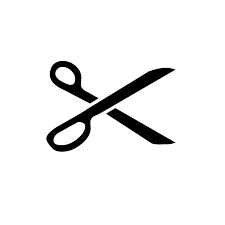 ހ. ފުރިހަމަ ނަން:ށ. އައިޑީ ކާޑު ނަންބަރު: ނ. ދާއިމީ އެޑްރެސް:ރ. މިހާރު އުޅޭ އެޑްރެސް: ބ. އީ-މެއިލް:  ޅ. ފޯނު ނަންބަރު: ބޭނުންވާ ގޮޅިއެއްގައި ފާހަގަ ޖެހުމަށް:ހ. ފޮޓޯކޮޕީ:ށ. ޕީ.ޑީ.އެފް ކޮޕީ:ނ. އޯޑިއޯ:ރ. ވީޑިއޯ:ބ. ބޭނުންވާ މަޢުލޫމާތު ހިމެނޭ ލިޔުން:ބޭނުންވާ މަޢުލޫމާތު އެނގޭ މިންވަރަށް (ކޮން ދުވަސްވަރެއްކަން އެނގޭގޮތަށް) ތަފްޞީލް ހިމަނަންވާނެއެވެ. އިތުރު ގަނޑު ބޭނުންވާނަމަ، މިފޯމާއެކު އެޓޭޗްކުރެވިދާނެއެވެ. ------------------------------------------------------------------------------------------------------------------------------------------------------------------------------------------------------------------------------------------------------------------------------------------------------------------------------------------------------------------------------------------------------------------------------------------------------------------------------------------------------------------------------ހ. ޕޯސްޓުން:      ށ. ސީދާ އަތަށް ލިބޭގޮތަށް:              ނ. އީ-މެއިލް:   އެޑްރެސް:   އީ-މެއިލް އެޑްރެސް:ފުރިހަމަ ނަންސޮއިތާރީޚުކައުންސިލް އިދާރާއިން ފުރިހަމަކުރުމަށްކައުންސިލް އިދާރާއިން ފުރިހަމަކުރުމަށްކައުންސިލް އިދާރާއިން ފުރިހަމަކުރުމަށްކައުންސިލް އިދާރާއިން ފުރިހަމަކުރުމަށްފޯމުގެ ނަންބަރު:ފޯމު ބަލައިގަތް މުވައްޒަފުގެ ނަން:މަޤާމު:ފޯމު ބަލައިގަތް ތާރީޚު:ގަޑި:ސޮއި:ނޯޓް:މަޢުލޫމާތު ހޯދައި ލިބިގަތުމުގެ ގަވާއިދުގެ 19 ވަނަ މާއްދާގައިވާ ގޮތުގެމަތީން މަޢުލޫމާތު ދޫކުރުމުގައި ޚިދުމަތުގެ ފީ ނެގޭނެއެވެ.ފޯމު ބަލައިގެންފައިދޭ ރަސީދުފޯމު ބަލައިގެންފައިދޭ ރަސީދުފޯމު ބަލައިގެންފައިދޭ ރަސީދުފޯމު ބަލައިގެންފައިދޭ ރަސީދުފޯމު ހުށަހެޅި ފަރާތުގެ ނަން:ފޯމު ނަންބަރު:ދާއިމީ އެޑްރެސް:ފޯމު ބަލައިގަތް ތާރީޚު:ފޯމު ބަލައިގަތް މުވައްޒަފުގެ ނަން:ގަޑި: ފޯމު ބަލައިގަތް މުވައްޒަފުގެ މަޤާމު:ސޮއި:މަތީގައި ބަޔާންކުރެވިފައިވާ ފަރާތުން ހުށަހަޅާފައިވާ ފޯމު މުލަކަތޮޅު އަތޮޅު ކައުންސިލްގެ އިދާރާއިން ބަލައިގެންފީމެވެ. މަތީގައި ބަޔާންކުރެވިފައިވާ ފަރާތުން ހުށަހަޅާފައިވާ ފޯމު މުލަކަތޮޅު އަތޮޅު ކައުންސިލްގެ އިދާރާއިން ބަލައިގެންފީމެވެ. މަތީގައި ބަޔާންކުރެވިފައިވާ ފަރާތުން ހުށަހަޅާފައިވާ ފޯމު މުލަކަތޮޅު އަތޮޅު ކައުންސިލްގެ އިދާރާއިން ބަލައިގެންފީމެވެ. މަތީގައި ބަޔާންކުރެވިފައިވާ ފަރާތުން ހުށަހަޅާފައިވާ ފޯމު މުލަކަތޮޅު އަތޮޅު ކައުންސިލްގެ އިދާރާއިން ބަލައިގެންފީމެވެ. 